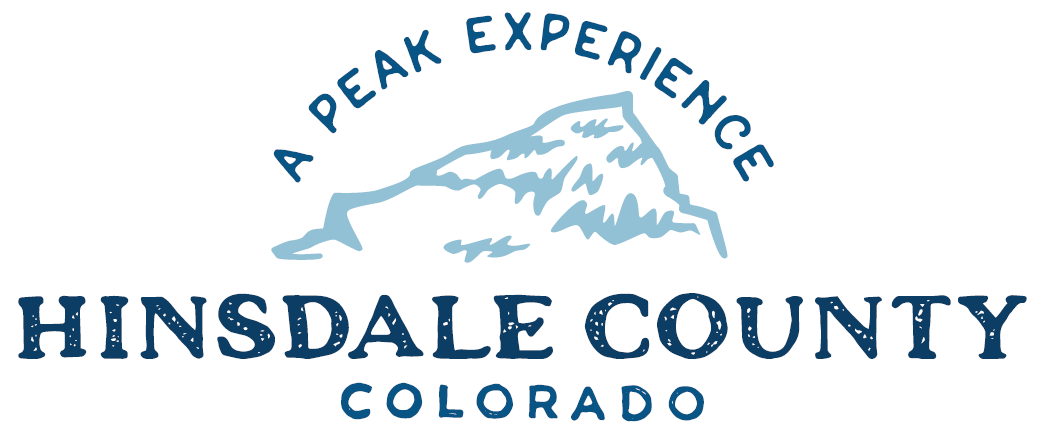 BOARD OF COUNTY COMMISSIONERS WORKSHOP & MEETINGCoursey Annex, 311 Henson Street, Lake CityWednesday, October 6, 2021 - 8 a.m.Register in advance for this meeting:https://us02web.zoom.us/meeting/register/tZ0sd-mupzMuGdT6xbq2ajgJ2T5szLcFbC3P After registering, you will receive a confirmation email containing information about joining the meeting.If attending by phone, call 346 248 7799    Meeting ID: 891 0069 8430
    Passcode: 880645Technical difficulties may occur during the meeting due to network limitations.8 AM         OPEN DISCUSSION8:30 AM         WORKSHOP Discuss Colorado Housing and Finance Authority (CHFA) Small Housing Innovation Program (SHIP) Workforce Housing Project ReportDiscuss All County Survey Services Agreement for Workforce Housing Project Location SurveyDiscuss 2020 Audit with Lisa Heumann, with Chadwick, Steinkirchner, Davis & CoDiscuss Recreation PolicyDiscuss Agreement with Lake City Continental Divide Snowmobile Club for Snowmobile Trail GroomingDiscuss Intergovernmental Agreement (IGA) with Archuleta County for Jail ServicesDiscuss Amending Mt. Morris Lode Sale Contract to Extend DeadlinesDiscuss Process for Selling County PropertyDiscuss Ratification of Colorado Department Public Health & Environment (CDPHE) Grant for Wupperman Campground Water SystemDiscuss Ratification of Department of Local Affairs (DOLA) Grant for Search and Rescue Equipment and TrainingDiscuss Memorandum of Understand (MOU) for Confidential Data – Sales Tax Discuss MOU for Confidential Data – Lodging Tax Discuss State of Colorado MOU for Opioid Settlement Funds.Discuss Southwest Colorado Opioid Regional Council IGA for Opioid Settlement Funds. Discuss Appointments to Southwest Colorado Opioid Regional Council Discuss Update of Transfer Station Price ListDiscuss Update on Organic Material Slash Dumping Program at Transfer StationDiscuss Refund of Stryker Building Permit Application FeeDiscuss Letter of Support for Equitable Solar Solutions to Julius Baer Foundation for Hill 71 SolarCLOSE COMMISSIONER WORKSHOP10 AM        REGULAR MEETING	`	Pledge of Allegiance Modifications to the AgendaApproval of the AgendaApproval of the MinutesCITIZEN COMMENTS FROM THE FLOORREGULAR AGENDAConsider All County Survey Services Agreement for Workforce Housing Project Location SurveyConsider Agreement with Lake City Continental Divide Snowmobile Club for Snowmobile Trail Grooming Consider IGA with Archuleta County for Jail ServicesConsider Amending Mt. Morris Lode Sale Contract to Extend DeadlinesConsider Ratification of CDPHE Grant for Wupperman Campground Water SystemConsider Ratification of DOLA Grant for Search and Rescue Equipment and TrainingConsider MOU for Confidential Data – Sales Tax Consider MOU for Confidential Data – Lodging Tax Consider State of Colorado MOU for Opioid Settlement Funds.Consider Southwest Colorado Opioid Regional Council IGA for Opioid Settlement Funds. Consider Appointments to Southwest Colorado Opioid Regional Council Consider Update of Transfer Station Price ListConsider Refund of Stryker Building Permit Application FeeConsider Letter of Support for Equitable Solar Solutions to Julius Baer Foundation for Hill 71 SolarANY UNSCHEDULED BUSINESS	PRESENTATION OF BILLS TO BE PAID	REPORTS:CommissionersAdministrationBuilding OfficialRoad and BridgeEMS Director Emergency Manager Sheriff EXECUTIVE SESSION - An executive session to discuss the potential sale of the Wee Care property pursuant to C.R.S. § 24-6-402(4)(a).ADJOURN	BUDGET WORKSHOP #2Times stated are approximate and the agenda may be modified as necessary at the discretion of the Board.  The next Commissioner’s meeting is Commissioners scheduled for Wednesday, October 20, 2021, at the Commissioners’ Meeting Room, 311 Henson St., Lake City. The meeting will begin at 8 a.m.   Two or more Hinsdale County Commissioners may attend the Town of Lake City Board of Trustees Meeting on Wednesday, October 6, 2021, at 6 p.m.